DİYARBAKIR İLİ SUR İLÇESİ ALİPAŞA İLKOKUL BİNASI SÖKÜLEBİLECEK VE YIKIM ENKAZINDAN ÇIKABİLECEK HURDA MALZEMELER KARŞILIĞI YIKTIRILMASI İŞİNE AİT TEKNİK ŞARTNAME MAHAL LİSTESİ ve AÇIKLAMALARIİşin adı	: Diyarbakır İli Sur İlçesi Alipaşa Mahallesi 90023 Ada 1 Nolu Parselde yer alan Alipaşa İlkokulu’nda sökülebilecek ve yıkım enkazından çıkabilecek hurda malzemeler karşılığı yıktırılması işiA- ÖZEL YİKIM TEKNİK ŞARTNAMESİGİRİŞBu şartnamede; talimatlar, sözleşme, özel teknik şartname birlikte yorumlanacaktır. Mahal listesindeki pozlara ait birim fiyat tarifleri, ihale dokümanları ile birlikte değerlendirilecek ve gösterilen veya işaret edilen tariflerin yüklenici tarafından kabul edildiği varsayılacaktır. İmalatlar bir bütün olup alt İmalatlarıyla (imalat bileşenleri, aksesuarlar, vs...) birlikte düşünülecektir.TANIMBu teknik şartname 2886 sayılı Devlet İhale Kanununun 51/a maddesi Pazarlık usulüne  göre Diyarbakır İli Sur İlçesi Alipaşa Mahallesi 90023 Ada 1 Nolu Parselde yer alan Alipaşa İlkokulu’ndan sökülebilecek ve yıkım enkazından çıkabilecek hurda malzemeler karşılığı yıktırılması işi’ne ait bilgileri içermektedir.KAPSAMBu özel teknik şartname, Çevre ve Şehircilik Bakanlığı prensiplerine göre hazırlanmış olup Diyarbakır İli Sur İlçesi Alipaşa Mahallesi 90023 Ada 1 Nolu Parselde yer alan  Alipaşa İlkokulu’ndan sökülebilecek ve yıkım enkazından çıkabilecek hurda malzemeler karşılığı yıktırılması işine ait imalatları kapsamaktadır.MALZEME"Malzeme" terimi yüklenici tarafından temin edilen ve yapılan işe giren her cins ham, işlenmiş veya İmal edilmiş bütün malzeme teçhizat ve makine anlamına gelecektir.İSÇİLİKİşçilikler teknik şartnamedeki standartlara tam uygun şekilde yapılacaktır, YAPILACAK İŞLER ve GENEL HÜKÜMLERBinadan sökülecek her türlü malzeme ve molozlardan çıkacak hurda demir yükleniciye aittir Yıkımdan sonra meydana gelecek her türlü yapısal atığın kullanımı şantiye sahasından uzaklaştırılmak suretiyle yüklenicinin tasarrufundadır. İhale öncesi yıkımın yapılacağı bina yüklenici firma tarafından incelenmelidir. Yüklenici, şartnamede bir hata veya çelişki tespit etmesi durumunda ihale öncesine kadar idareden düzeltilmesini talep etmelidir. Uygulama safhasında tespit edilen aksaklıklar yüklenici firma tarafından, bir bedel talep etmeden idarenin ve proje müellifinin onayını müteakip düzeltmeli ve imalata devam etmelidir. Yüklenici firma, şantiyede gerekli emniyet tedbirlerini alacak, iş güvenliği için uygun uyarı levhalarını asacaktır.Bina etrafında binanın yıkımına teknik olarak engel teşkil edecek herhangi bir şey ( çevre duvarı, bahçe kapısı, ağaç vb.) üzerinde idarenin izni alındıktan sonra gerekli işlem yapılacak, yıkımdan sonra idarenin onayı alınarak eski haline getirilecektir. Herhangi bir yapı, tesise zarar vermemesi veya halk ve işçiler arasında her hangi bir kaza oluşmaması için lüzumlu emniyet ve tertibat alınacak ve yürürlükteki ilgili nizamlara uyulacaktır. Yıkımı yapılacak binaların çevresine güvenlik şeridi çekilerek Vatandaşların giriş ve çıkışları yasaklanacak, işsahasına girilmez levhaları asılacak, bu konuda görevli operatör ve yıkım, söküm işinde çalışan işçilere bizzat yüklenici tarafından tebliğ edilecektir.Yüklenici, uygulamalar sırasında ortaya çıkan ve kullanımı yüklenici tarafından mümkün olmayan/kendi tasarrufunda kullanmak istemediği yıkım ve söküm artığı malzemeleri ve enkaz parçalarını  belediye tarafından belirlenen yerlere naklederek dökecektir.Enkaz malzemenin kaldırılması için nakliye ve döküm gibi ayrıca bir bedel ödenmeyecektir.Yıkılacak kısmın etrafında en az yapının toplam yüksekliği kadar güvenlik alanı bırakılacak ve bu alan korkulukla çevrilecektir, Boş alan bulunmaması gibi nedenlerle bu yükümlülüğün yerine getirilmesi imkânı yok ise yıkım sırasında fırlayacak parçaların etrafa zarar vermesini önlemek için yapı etrafı gerekli yükseklik ve dayanaklıkta bir perde veya koruma brandalı iskele ile çevrilecektir.Demirli ve demirsiz inşaat patlayıcı madde kullanılmadan uygun türde yıkım aletleri kullanılarak yıkılacak olup söz konusu yıkım işine inşaat yerindeki yükleme, yatay ve düşey taşıma, boşaltma, her türlü işçilik, araç ve giderleri, yüklenici genel giderleri ve karı dahildir.Yıkım işine okulu çevreleyen duvarlar dâhil olmayıp okul bahçesini çevreleyen duvarlar ile üzerindeki demir ve tel örgülere dokunulmayacaktır. Okullarda bulunan trafolara zarar verilmeyecek ve sökülmeyecektir. Alipaşa İlkokulu ve  ortaokul kazan dairelerinde bulunan kalorife kazanı, paslanmaz çelik baca, genleşme tankı, sirkülasyon pompaları, kolektörler, kolektörler üzerindeki vanalar ve hidroforlar, paslanmaz çelik su deposu zarar vermeden sökülerek idarece belirlenen alana ücretsiz olarak götürülecektir.Yüklenici bina yıkımından çıkan molozları, İlgili Belediyelerin belirlediği veya özel döküm sahasına dökecektir. Enkazdan çıkacak olan molozdan talep edilecek döküm ücretleri yüklenici firma veya kişi tarafından karşılanacaktır.Yıkım işlemi Mücbir sebepler hariç (Mücbir sebep Çevre ve Şehircilik Bakanlığı Yapım İşleri Genel Şartnamesindeki sebeplerdir ve belgelendirilmesi gerekir.) 90 günlük sürede tamamlanmış olacaktır. Mücbir sebepler (doğal afet, seferberlik vb. ile yüklenicinin başvurusu sonucu idarenin uygun göreceği durumlar) dışında süre uzatımı verilmeyecektir. İş süresinde bitirilmediği taktirde günlük 500,00 (Beşyüz) TL. gecikme cezası uygulanacaktır. İhaleye konu binalar çatıdan başlamak üzere bodrumlar dahil olmak üzere temel altındaki doğal zemine kadar yıkılıp, sökülecek ve temizlenecek olup ardından doğal zemin kotuna kadar tekrar doldurularak, boşluk ya da tümseklik bırakılmadan, yüzey yüklenici tarafından irili ufaklı hiçbir moloz kalmayacak şekilde tamamen temizlenerek İdareye teslim edilecektir.YÜKLENİCİ SORUMLULUĞUYüklenici işyeri teslim tutanağı ile birlikte işe başlayacaktır.İşlerin yapım süresi içinde çevrenin korunması (gürültü. çevre kirliliği vb.) yüklenicinin sorumluluğundadır.Yüklenici yıkım işlemi sırasında her türlü emniyet tedbirini alacaktır. Yıkım işlemi esnasında meydana gelebilecek her türlü kazanın sorumluluğu yükleniciye aittir. Bu kapsamda şartnamedeki iş güvenliği ile ilgili tüm tedbirlerin alınması Anahtar Teslimi Götürü Bedele dahildir.Yıkımdan önce yapının içindeki gaz. kanalizasyon. Telekom, su ve elektrik ile ilgili gerekli tedbirler alınacaktır. Bunların kullanılması gerektiği hallerde yapı dışında özel koruyucular içine alınacaktır.Yüklenici yıkım esnasında oluşacak tozun yayılmasını ve yıkıntıların etrafa saçılmasını önlemek için gerekli tedbirleri alacaktır.Yüklenici iş süresince yıkım esnasında etraftaki yapılara herhangi bir zarar gelmesini veya personelin ve işçilerin karıştığı herhangi bir kazanın vuku bulmasını önlemek için gerekli olabilecek tüm güvenlik ve emniyet tedbirlerini alacak ve bu konular ile ilgili olarak yürürlükteki tüm kurallar dikkate alınacaktır.Yüklenici, yıkılması gereken imalatlar dışında çevreye verdiği her türlü zarardan sorumlu olacak, verilen zararı giderecek veya bedelini ödeyecektir.Yıkımda çalışan işçilere gözlük, koruma başlığı baret,çelik burunlu ayakkabı, fosforlu yelek, paraşüt tipi emniyet kemeri vb. kişisel koruma araçları verilecektir.6331 sayılı İş Sağlığı ve Güvenliği Kanunundaki hükümler yüklenici tarafından yerine getirilecektir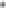 Yıkım esnasında çalışacak işçi vesaire personele ait vergi, sigorta, özlük hakları yüklenici tarafından karşılanacaktır,Yıkım esnasında çalışacak işçilerin davranış ve çevre ile ilişkilerinden yüklenici sorumlu olacaktır. Düzeni bozucu davranışta bulunan işçi idarenin istemi doğrultusunda yüklenici tarafından çalıştırılmayacaktır.Yüklenici yıkım konusu mevzuatta bulunan her türlü belgeyi temin etmekle yükümlüdür. İş süresince uygun çalışmanın yürütülebilmesi için gerekli tüm ulaşım yollarının yapılması ve mevcut yollarda meydana gelebilecek bozulmaları düzeltme yükümlülüğü YÜKLENİCİ' ye aittir.Şantiyede gece çalışması için gerekecek aydınlatma ekip ve ekipmanları ile elektrik ara kabloları, yürürlükte olan kanun, yönetmelik genelge çerçevesinde güvenlikle ilgili önlemler alınmak şartı ile YÜKLENİCİYE' ye ait olacaktır. Teknik açıdan kullanılmasında sakınca olan ekipmanların şantiye panolarına bağlantılarına izin verilmeyecektir.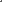 YÜKLENİCİYE, Sözleşme akdinden önce işyerini tetkik ettiğini, mahalli şartları, iklim şartlarını, yapılacak işlere ait tahmini keşfi, idari ve teknik şartnameyi, inşaat, imalat ve tesisatın hâlihazır durumunu, içeriğini incelediğini, verilen bilgi ve/veya belgelerin yeterli olduğunu, bu Şartnamenin konusunu oluşturan işlere en küçük ayrıntısına varıncaya kadar bu işin ehli sıfatıyla vakıf olduğunu, bu nedenle hiçbir hak ve talepte bulunmayarak yükümlülüğünü işbu özel idari ve teknik şartnamede belirtilen şartlar ile süreler içerisinde yerine getireceğini kabul ve taahhüt eder.YÜKLENİCİ işin yapımı sırasında iş sahasında imalatı yapılmış işlere ve/veya 3. Kişilere vereceği her türlü zarardan tamamen sorumlu olacaktır. YÜKLENİCİ tüm uygulamalarında, "Hafriyat Toprağı. inşaat ve Yıkıntı Alıklarının Kontrolü Yönetmeliği"ne uygun davranacaktır. Bu yönetmeliğe ek olarak YUKLENİCİ tüm inşaat aktiviteleri sırasında saha içindeki toprağın yağmur SUYU, rüzgâr vb. etkilerle erozyona uğramaması, şantiyede çalışacak kamyon ve diğer araçların çevre yolları kirletmemesi ve aktiviteleri sırasında oluşacak tozun etrafa yayılmaması için her türlü tedbiri almakla yükümlüdürİ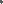 İş güvenliğinin sağlanması ve iş kazalarının önlenmesi konusundaki tüm yükümlülük münferiden YÜKLENİCİ' ye aittir. YÜKLENİCİ, "Yapı işlerinde İşçi Sağlığı ve İş Güvenliği tüzüğü hükümlerini harfiyen yerine getirmekle yükümlüdür. YÜKLENİCİ, personeline gerekli tüm iş güvenlik ekipmanlarını kullandırtmakla ve bunun takibini yapmakla yükümlüdür. Kullanılacak iskelelerin, vinçlerin, çalışma mekânlarının emniyetli olduğu durumlarda çalışma yapılacaktır. Emniyeti tehdit eden bir durum var ise işe başlanmayacak ve YÜKLENİCİ tarafından İDAREYE bildirilecek, emniyet sağlandıktan sonra iş başlatılacaktır. Yapım esnasında YÜKLENİCİ personelinin. binada varsa çalışan diğer elemanların, üçüncü şahısların, uğrayacağı kazalardan, bu kazaların sebep olacağı maddi manevi her türlü zarardan doğrudan doğruya YÜKLENİCİ sorumlu olacaktır. Bu nedenle İDARE veya İDARE ÇALIŞANLARI herhangi bir bedel ödemek zorunda kalırsa YÜKLENİCİ kendisine rücu edilen tüm bedeli derhal ödeyeceğini kabul, beyan ve taahhüt eder. YÜKLENİCİ İş ve Sosyal Sigortalar Kanunları ile bu kanunlara bağlı olarak çıkartılan ilgili tüm yönetmelikleri, yaptığı işle ilgili diğer tüm mevzuatı bilerek işe başlamış. mevzuatla üzerine düşen tüm sorumlulukları bildiğini işbu idari şartnameyi imzalamakla kabul, beyan ve taahhüt etmiştir. YÜKLENİCİ, doğan mükellefiyetlerini eksiksiz verine getirmek sureti ile işçilerin sağlıksız ve tehlikeli şartlar altında çalışmalarına meydan vermeyecek çevrenin korunmasına dair mevzuata tam olarak uyacaktır. Yapılacak işin niteliği açısından özellikle Yapı İşlerinde Sağlık ve Güvenlik Yönetmeliği, İş Sağlığı ve Güvenliği Yönetmeliği, Kişisel Koruyucu Donanımların işyerlerinde Kullanılması Hakkında Yönetmelik ve İş Ekipmanlarının Kullanımında Sağlık ve Güvenlik Şartları Yönetmeliği öncelikli olmak üzere, ilgili mevzuatta yer alan tüm hususları yaptığı işte uygulamakla yükümlüdür. İşçi Sağlığı ve İş Güvenliği Tüzüğü, Gürültü Kontrol Yönetmeliği ve diğer mevzuatın YÜKLENİCİYE' ye yüklediği bütün sorumlulukları zamanında ve tam olarak yerine getirecektir, YÜKLENİCİ, işyerinde, inşaat işlerindeki esaslar çerçevesinde, sağlık ve güvenlik gibi, işçilerin çalışma şartları ile ilgili hususları belirten afiş ve ilanları, işyeri ve eklentilerinde işçiler tarafından kolayca görülebilecek yerlerde, şantiye faaliyetlerinin fiilen başladığı tarihten itibaren ilan tahtalarına asmak suretiyle duyurur. YÜKLENİCİ, kendisini ayrıca ikaza gerek kalmaksızın gerekli tüm emniyet tedbirlerini almaya mecburdur. Bilcümle iskele, geçit, vinç, iksa, halat, kanca, ekskavatör, loder, kompresör, kompaktör, kırıcı, delici, traktör, kamyon, vs. YÜKLENİCİ tarafından kontrol edilerek sağlam olduğuna kanaat getirildikten sonra işçiler işe devam edeceklerdir. Yüksekte çalışma yapılan tehlikeli yerlerde mutlaka paraşüt tipi, çift kancalı, şok emicili emniyet kemerleri işçiye taktırılacak ve kemerlerin bağları sağlam yaşam hatlarına raptedilecektir. Bu itibarla taahhüdün yerine getirilmesinde gerek ihmal, dikkatsizlik ve tedbirsizlikten ve gerekse ehliyetsiz işçileri kullanmaktan veya herhangi bir sebepten meydana gelecek kazadan kusuru olmasa bile tamamen YÜKLENİCİ sorumludur.3) İŞ YERİNDE ALINACAK ÖNLEMLERYıkım işleri, ancak sorumlu ve yetkili teknik elemanın denetimi altında yapılacaktır.Yıkımdan önce yapının içindeki ve etrafındaki havagazı, su ve elektrik bağlantıları kesilecektir.Yıkım sırasında su ve elektriğin kullanılması gerektiği hallerde, bunlar, yapı dışında özel koruyucular içine alınacaklardır.Yıkılan kısmın malzeme ve molozları kattan kata veya yere güvenlik tedbirleri alındıktan sonra atılacaktır.Altında veya etrafında bulunan işçilerin güvenliği sağlanmadıkça yıkılacak kısmın duvar ve döşemeleri kitle halinde yıkılamaz. Duvarın döşemeye oturduğu kısımda veya herhangi bir yüksekliğinde şerit gibi oyuk açmak ve sonra duvarı üstten iple çekmek ve ittirmek suretiyle yıkım yapılması yasaktır.Yıkılacak kısımlar, yıkılmadan önce ve yıkım sırasında bol su ile sık sık ıslatılacak ve toz kalkmaması için gerekli tedbirler alınacaktır.Yıkılacak kısmın etrafında, en az yapı yüksekliğinin iki katına eşit güvenlik alanı bırakılacak ve bil alan korkulukla çevrilecektir. Boş alan bulunmaması gibi nedenlerle bu yükümün yerine getirilmesi olanağı yoksa, yıkım sırasında fırlayacak parçaların etrafa zarar vermesini, önlemek için, yapı etrafı gerekli yükseklik ve dayanıklılıkta bir perde veya koruma brandalı iskele ile çevrilecektir.Elle yıkılacak duvarlar için kurulacak iç kısım iskeleleri tabandan en çok 3 metre yükseklikte yapılacaktır.Camlı kapı, pencere ve ayna gibi kırıldıklarında tehlikeli olabilecek kısımlar, yıkıma başlamadan önce sökülüp uygun yerlere taşınacaklardır.Yıkımda çalışan işçilere gözlük, koruma başlığı (baret) ve çelik burunlu ayakkabı gibi kişisel korunma araçları verilecektir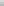 Okul bahçesinde bulunan prefabrik konteynırının alt yapıları dahil (elektrik, su tesisat) bina yıkımları sırasında hiçbir şekilde zarar verilmeden korunacaktır.Doğal zemin altında çalışma yapılabilecektir. Doğal zemin altında çalışma yapılacaksa, yapılan çalışmadan sonra zemin çökme, kayma vb. hallere karşı gerekli tedbirler alınmak suretiyle tekrar doğal zemin konumuna getirilecektir.Yıkım esnasında patlayıcı kullanılmayacaktır.Yıkım esnasında çalışacak işçilerin davranış ve çevre ile ilişkilerinden yüklenici sorumlu olacaktır.Yıkımın yapılacağı alan üzerindeki yollar ile yıkım şantiyesi fiziki olarak birbirinden ayrılacaktır. Enkaz malzemenin kaldırılması, nakliyesi, söküm, döküm, hurda malzemenin ayıklanması gibi işlemler için ayrıca bir bedel ödenmeyecektir. Enkaz ve molozlar Belediyenin gösterdiği yere nakledilecektir. Yüklenici bunun için ayrı bir ücret talep etmeyecektir. Önceden öngörülmeyen, iş ile ilgili yıkım, hafriyat işleri ve zorluklar için yüklenici ek bir bedel talep etmeyecektir.Binanın temeli ve bodrum kat perde kolonları da sökülecek yerine toprak dolgu malzemesi getirilerek serilecek ve sıkıştırılacak zeminle aynı kota getirilecektir.Yüklenici,	zarar verdiği (tesisat, şebeke, hat vb.) yerleri onarmak veya bedelini ödemek zorundadır. Yıkımı yapılacak bina ile çevresinde risk altında olan binalarda elektrik, doğalgaz, su, iletişim vb. bağlantıların bir gün öncesinden kesilmesi için ilgili kurumlar ve mal sahipleriyle irtibata geçerek yıkım yapıldığı günlerde kesilmesini sağlamak yükleniciye aittir.Yıkımda kullanılacak iş makinelerinin bütün resmi evraklarının (muayene, sigorta vb.) eksiksiz olmasını sağlamak, iş makinelerinin kullanımını ehliyetli kişiler tarafından yapılmasını sağlamak yükleniciye aittir.Çalışmaları engelleyici unsurlar var ise idareye yazılı olarak yüklenici tarafından bildirilecektir.Enkazı kaldırmak için kullanılan güzergâh ile yıkım yapılan yerin temizliği yükleniciye aittir.Yıkımdan	çıkan her türlü hurda demir, çelik, PVC, cam, sac, ahşap vb. imalatlar ile çıkan tüm hurda malzemeler yükleniciye aittir.Çevre ve görsel kirliliğin önlenmesi için gerekli tedbirleri almak. Yıkım esnasında toz kirliliğinin önlenmesi için sulama vb. işlemleri yapmak ve gerekli tedbirleri almak yükleniciye aittir.Yıkım öncesinde Okullara ait malzeme ve demirbaşların sökümü ücretsiz olarak yüklenici tarafından yapılacak olup, yine bu malzeme ve demirbaşlar ücretsiz olarak yüklenici tarafından idarenin belirleyeceği yerlere teslim edilecektir.d) ÖZEL ve GENEL HÜKÜMLERYıkıma Dahil Olmayan :Kalorifer kazanı ve jeneratörler var ise İlçe Milli Eğitim Müdürlüğünce belirlenecek bir yere ücretsiz olarak teslim edilecektir.                                                                                                                          iİdare